Hvem er vi?Viborg Katedralskole har to uddannede læse- og skrivevejledere, Anne Zimmer og Rikke Fjellerup. Vi underviser også i hhv. italiensk og oldtidskundskab samt engelsk og religion. Vi kan kontaktes på az@vibkat.dk og rf@vibkat.dk.Viborg KatedralskolesLæse- og skrivevejledning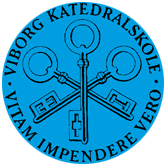 Hvad er læse- og skrivevejledning?Introforløb for alle 1.g’erePå Viborg Katedralskole screener vi alle 1g elever i læsning og stavning. Det gør vi for at sikre, at alle får tilbudt den hjælp, de evt. har behov for allerede fra starten af skoleåret. Alle elever får besked på resultatet af screeningen, og et tilbud om individuel læse- skrivevejledning, hvis vi skønner, der er behov for det. Desuden får alle 1g elever i løbet af første semester et kursus i læsestrategier, der foregår i skoletiden. Her arbejder vi med forskellige læse- og forståelsesstrategier, der vil gøre det lettere at lave og forstå de tekster, man arbejder med i de enkelte fag. Hvem kan få læse- og skrivevejledning?Hvis du ved, at du er ordblind, er det vigtigt, at du henvender dig til skolens læsevejleder så hurtigt som muligt. Hvis det er muligt, så skriv til os allerede i april/ maj, også selv om du synes, du ikke umiddelbart har behov for hjælp.Du kan også få hjælp med andet end ordblindhed, fx med langsom læsehastighed, læseforståelse, stavning, skrivning og grammatik. Du kan evt. tage en snak med din dansklærer eller studievejleder, inden du henvender dig til læsevejledningen.Vejledning på hold eller individueltVejledningen kan f.eks. bestå af strategiøvelser, staveøvelser, ekstra læsning derhjemme, hjælp til skriftlige opgaver mm.Den individuelle vejledning ligger typisk uden for skoletiden (som regel i 5. eller 6. lektion), og vi aftaler fra gang til gang, hvornår vi mødes.I nogle tilfælde kan det være en fordel, at undervisningen foregår på små hold med andre, der har samme behov som dig. Her vil du kunne dele erfaringer med andre elever, og I vil kunne udnytte hinandens viden på forskellige områder.DysleksiHvis du er ordblind (dyslektiker), kan vi udover individuel vejledning, tilbyde dig en gratis IT-hjælpepakke (inkl. bærbar computer), der kan hjælpe med både læsning og skrivning.Du kan godt være ordblind, uden at det er blevet opdaget i folkeskolen. Ordblindhed viser sig på mange forskellige måder og i forskellig grad, og det kan derfor være svært at opdage. Tidligere har det været forbundet med tabu at være ordblind, fordi mange ikke vidste præcist, hvad ordet dækkede over. Ordblindhed er et handicap, der ikke kan ses, fordi det ’sidder i hjernen’. Det er nemlig de kognitive processer i hjernen, der fungerer anderledes hos en ordblind end hos en ikke-ordblind. Det positive er, at vi ved, hvordan vi bedst kan hjælpe dyslektikere, så de ikke begrænses af deres handicap, når de fx skal vælge uddannelse.